KATA PENGANTAR 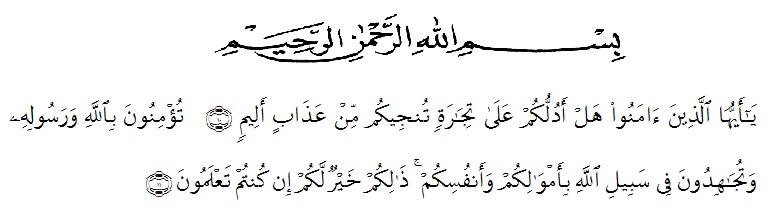 	Alhamdulillahhirobbil ‘alamin, segala puji dan syukur peneliti panjatkan kehadirat Allah SWT Tuhan Yang Maha Esa. Sang Maha sutradara kehidupan yang telah mengatur skenario hidup hamba_Nya sesempurna mungkin. Begitu banyak pengalaman berharga yang Allah anugerahkan kedalam kehidupan peneliti   khususnya dalam proses penyelesaian perkuliahan. Atas berkat kasih sayang dan hidayah_Nya telah memberi pertolongan serta petunjuk kepada peneliti untuk menyelesaikan sebuah penelitian ilmiah berbentuk skripsi, berjudul “Analsis Penerapan PSAK No. 36 Tentang Asuransi Jiwa (Studi Kasus Pada PT. Asuransi Sequis Life Kota Medan)”. Shalawat dan salam kerinduan selalu disanjung tinggikan kepada Nabi Muhammad SAW sebagai suri tauladan yang baik serta pembawa risalah kebenaran menuju kebahagiaan dunia dan akhirat.  Skripsi ini disusun untuk memenuhi persyaratan dalam meraih gelar Sarjana Akuntansi (S. Ak) pada Program Studi Akuntansi, Fakultas Ekonomi di UMN Al-Wasliyah Medan Tahun Ajaran 2019/2020. Dalam penyusunan skripsi ini peneliti mengucapkan terima kasih kepada seluruh pihak yang telah memberikan bantuan dan dukungan yang sangat berharga berupa motivasi, petunjuk, bimbingan, pengarahan dan saran-saran bermanfaat kepada peneliti baik secara langsung maupun tidak langsung.  Teristimewa kepada kedua orang tua tercinta, Almarhum Ayahanda Damsiruddin Nasution  dan Ibunda Nur Lia Nasution  yang telah melahirkan, menyusui, merawat, mendidik dan menafkahi. Terima kasih untuk kasih sayang, dukungan dan doa yang selalu tercurahkan selama ini. Mungkin saat ini hanya bisa membalas jasa kedua orang tua lewat doa-doa kepada Allah SWT, insyaAllah dengan doa tulus dan pengorbanan mulia kedua orang tua, suatu hari nanti akan mengantarkan peneliti pada jenjang kesuksesan dimasa depan, hingga bisa membahagiakan dan memuliakan kedua orang tua tercinta. Ucapan terima kasih juga peneliti tujukan kepada : Bapak Dr. KRT. Hardi Mulyono K.Surbakti selaku Rektor Universitas Muslim Nusantara Al-Washliyah Medan.Ibu Dr. Anggia Sari Lubis, S.E, M.Si, selaku Dekan Fakultas Ekonomi Universitas Muslim Nusantara Al-wasliyah Medan sekaligus sebagai Dosen pembimbing I saya.Ibu Debby Chyntia Ovami, S. Pd, M. Si, selaku Ketua Prodi Akuntansi dan seluruh staf di lingkungan Fakultas Ekonomi Universitas Muslim Nusantara Al-Washliyah Medan.Ibu Shita Tiara, SE., Ak., M.Si selaku dosen pembimbing I yang juga telah mengarahkan peneliti hingga skripsi ini dapat diselesaikanIbu Murni Dahlena Nst, SE, M. Ak, selaku dosen pembimbing II yang juga telah mengarahkan peneliti hingga skripsi ini dapat diselesaikan.Seluruh Dosen dan Staf yang ada di lingkungan Fakultas Ekonomi yang telah memberikan pengetahuan selama ini kepada peneliti.Adik-adik saya Elisa Wahyuni Nasution, Putra Regen Halomoan Nasution, Iqbal Rifai Nasution yang telah yang telah memberikan dukungan dan inspirasi sehingga peneliti dapat menyelesaikan skripsi ini.Rekan-rekan seperkuliahan yang tidak dapat disebutkan namanya satu persatu yang telah memberikan motivasi kepada peneliti.Sahabat saya Minta Ito Hasibuan yang telah banyak membantu dan memberikan dukungan kepada peneliti sehingga memotivasi peneliti dalam menyelesaikan skripsi ini. Sahabat saya Widia Hayati Lubis, Taufik Hidayat Daulay, Roby Maruli Tulus, Sani Lubis, Ahmat Fauji Nasution, Miska Donna Hasibuan, Siti Rukmana Butar-butar yang memberikan dukungan kepeada peneliti sehinggan dapat menyelesaikan skripsi ini.Abanganda Tongku Fachruddin Syahputra Hasibuan, selaku teman dan sahabat yang paling dekat dengan peneliti dalam suka maupun duka, selalu ada saat dibutuhkan, dan selama ini telah setia mengorbankan waktunya kepada peneliti agar peneliti  dapat menyelesaikan skripsi ini.Terima kasih segala kebaikan dan keikhlasan yang telah diberikan, semoga Allah SWT senantiasa melimpahkan berkah dan rahmat_Nya bagi kita semua. Akhir kata dengan kerendahan hati, saya selaku peneliti dalam penelitian skripsi ini menyadari bahwa masih banyak kekurangan dalam skripsi ini. Oleh karena itu diharapkan kritik yang membangun dan saran-saran yang bermanfaat. Semoga skripsi ini menjadi khazanah bagi para pembacanya.   Medan, 18 November 2020                        Penyusun Depidayanti Nasution